Консультация для родителей «Интеллектуальное развитие дошкольников» Интеллектуальным развитием называют способности к усвоению знаний и решению нестандартных задач. Такую способность можно ускорить, замедлить или приостановить. Очень большое влияние на формирование интеллектуальных способностей оказывают условия семейного воспитания. Интеллектуальное развитие малышей дошкольного возраста – это очень важный процесс, требующий от родителей ответственности и образованности. Все родители заинтересованы в непрерывном интеллектуальном развитии своих детей. Интеллектуальное развитие отвечает за нормальный уровень и скорость мыслительных процессов: сравнений, обобщений, распознаваний, способности делать выводы. К интеллекту относятся речь и способности к самообучению. Интеллект охватывает все стороны деятельности человека: умственную, эмоциональную и физическую. Интеллект у детей очень важно развивать для успешного обучения, а также возможности делать то, что не умеют делать другие. Поэтому развитием интеллекта ребенка необходимо заниматься с раннего возраста. Уровень интеллекта проявляется в мыслительных процессах ребенка. Мышление очень тесно связано с уровнем физической активности малыша. Никогда не ограничивайте двигательную активность детей. Помните, что запреты и ограничения значительно тормозят мыслительные процессы в головном мозге ребенка. ОТ ЧЕГО ЗАВИСИТ ИНТЕЛЛЕКТУАЛЬНОЕ РАЗВИТИЕ?: От наследственности, которую ребенок получает вместе с генами родителей; От образа жизни мамы в период беременности; От условий жизни малыша: питания, общительности, достаточного количества двигательной и познавательной активности; От количества детей в семье. Дети из многодетной семьи намного лучше приспосабливаются к жизни в обществе; От социального статуса семьи; От характера и темперамента малыша; От качеств личности родителей. КОГДА НАЧИНАТЬ РАЗВИВАТЬ ИНТЕЛЛЕКТ РЕБЕНКА?: Ребенок начинает развиваться с первых дней жизни. Но наиболее интенсивно происходит развитие его интеллекта с 2 до 8 лет, поскольку в этот период мозг ребенка наиболее восприимчив и способен к развитию. С двух лет можно применять логические игры для детей, начинать обучение ребенка чтению для развития мышления и расширения запаса слов. УСЛОВИЯ ДЛЯ РАЗВИТИЯ ИНТЕЛЛЕКТА: Создание благоприятной эмоциональной атмосферы; Отсутствие 	принуждения. Интеллектуальная деятельность 	должна нравиться ребенку и носить только добровольный характер; Развивающая деятельность должна быть доступной для ребенка и соответствовать его возрасту. СПОСОБЫ РАЗВИТИЯ ИНТЕЛЛЕКТА: Использование развивающих игр. Для этих целей отлично подойдут шахматы, шашки, головоломки, настольные игры, которые призваны развивать интеллект и мышление у детей; 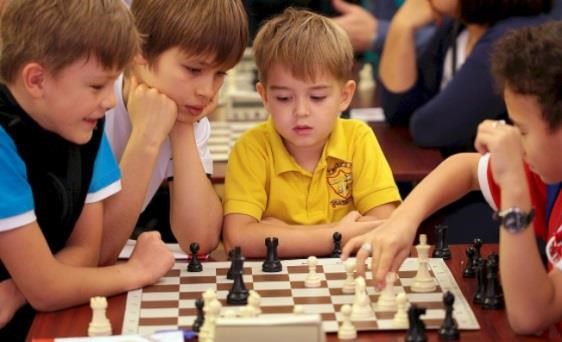 Различные 	виды 	творчества: 	лепка, рисование, аппликация и конструирование. Они прекрасно развивают абстрактное и логическое мышление; Компьютерные игры для развития логического мышления и интеллекта; Математика и точные науки; Чтение; Изучение иностранных языков; Чтение энциклопедий, справочников, просмотр образовательных фильмов и передач, посещение познавательных сайтов и мероприятий; Использование вопросов как метода стимулирования умственных способностей малыша; Всестороннее и гармоничное развитие интеллекта. Дошкольники окружающий мир познают в привычной для взрослых повседневной жизни в процессе общения со старшими или сверстниками, игр, труда, какой-либо деятельности. Поэтому основной задачей родителей является заметное улучшение качества прогулок на свежем воздухе, игр, занятий с малышами. Важно оценить значимость каждой минуты общения родителей с ребенком. Ведь таким образом происходит активное развитие мышления и речи, расширение знаний об окружающей среде. Организовывайте с детьми разнообразные игры, направленные на развитие памяти, речи, наблюдательности и внимания. Развитие интеллектуальных способностей малыша должно происходить целенаправленно и систематически. Обязательно во всех видах деятельности учитывайте его возрастные и индивидуальные особенности. Если кроха посещает детский сад или центр раннего развития, родители должны приобретенные знания использовать и в повседневной жизни, а не только на занятиях. Именно родители должны рассмотреть в своем малыше ценные задатки, с которыми он родился и стараться максимально их развивать. НАИБОЛЕЕ ЭФФЕКТИВНЫЕ ПРИЕМЫ РАЗВИТИЯ ИНТЕЛЛЕКТА ДОШКОЛЬНИКОВ: Поддержка проявления любознательности ребенка; Создание условий для изучения различных материалов (песка, пластилина, глины, крупы, бобов) и инструментов с первого года жизни; Вовлечение малышей в повседневные будничные дела; Проведение 	разнообразных развивающих занятий 	с 	использованием карточек, пазлов, книг; Организация 	увлекательного 	и 	познавательного 	досуга 	малыша. Посещайте с детьми цирк, кукольные театры, музеи, ходите на стадион, рыбалку, в гости; Расширяйте круг общения детей; Общайтесь с малышом на равных, как со взрослым человеком; Соблюдайте следующие условия: здоровое питание, свежий воздух, хороший психологический климат в семье; Поддерживайте и прививайте малышу любовь к чтению; Дети очень любознательны, поэтому родители должны направить их энергию и желание познавать окружающий мир в нужное русло. СОВЕТЫ РОДИТЕЛЯМ ПО РАЗВИТИЮ ИНТЕЛЛЕКТА РЕБЕНКА: Используйте игры для развития интеллекта ребенка; Предлагайте ребенку "полезные" игрушки, стимулирующие мыслительную деятельность. Изготовляйте игрушки самостоятельно вместе с ребенком; Используйте многофункциональные игрушки; 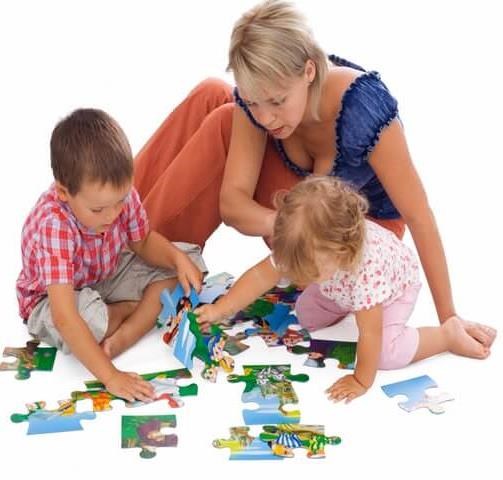 Не перегружайте ребенка; Проводить занятия с ребенком только в игровой форме; Решайте совместно с ребенком интеллектуальные задачи. Не оставляйте малыша одного наедине с трудностями, всегда старайтесь прийти на помощь; Подбирая ребенку детский сад, обращайте внимание на отношение педагогов к детям: добры ли они, создают ли условия для развития их интеллекта; Развивайте творческие способности ребенка, хвалите их за различные поделки и рисунки; Создайте в семье доверительные отношения, поддерживайте друг друга, всесторонне развивайте ребенка, проводите время вместе с пользой; Формируйте у ребенка удовольствие и радость от процесса развития и обучения. Развивайте малышей гармонично. Занимайтесь вместе с ребенком. Пусть занятия будут нескучными и полезными!  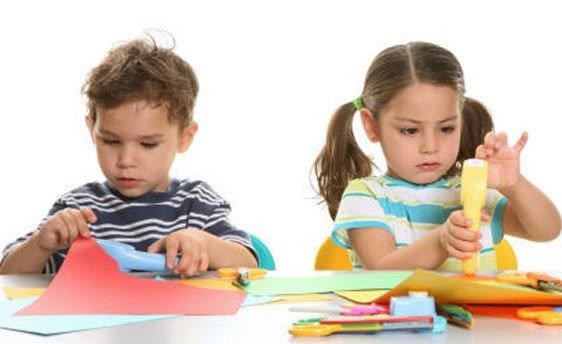 